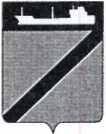 ПОСТАНОВЛЕНИЕАДМИНИСТРАЦИИ ТУАПСИНСКОГО ГОРОДСКОГО ПОСЕЛЕНИЯ               ТУАПСИНСКОГО РАЙОНА от  25.06.2021 г.                                                           № 562г. ТуапсеОб утверждении квалификационных требований к направлению и квалификации профессионального образования для замещения должностей муниципальной службы администрации Туапсинского городского поселения	В соответствии с Федеральным законом от 02 марта 2007 года №25-ФЗ «О муниципальной службе в Российской Федерации», Законом Краснодарского края от 08 июня 2007 года №1244-КЗ «О муниципальной службе в Краснодарском крае», Законом Краснодарского края от 08 июня 2007 года №1243-КЗ «О Реестре муниципальных должностей и Реестре должностей муниципальной службы в Краснодарском крае», Законом Краснодарского края от 03 мая 2012 года №2490-КЗ «О типовых квалификационных требованиях для замещения должностей муниципальной службы в Краснодарском крае», решениями  Совета Туапсинского городского поселения от 02 октября 2018  года № 16.7 «Об утверждении Положения о муниципальной службе в Туапсинском городском поселении Туапсинского района» и от 16 февраля 2021  года № 40.14 «О структуре исполнительно-распорядительного органа муниципального образования Туапсинское городское поселение Туапсинского района - администрации Туапсинского городского поселения Туапсинского района», согласно штатному расписанию администрации Туапсинского городского поселения Туапсинского района п о с т а н о в л я ю:	1. Утвердить квалификационные требования к уровню профессионального образования, стажу муниципальной службы или стажу работы по специальности, направлению подготовки, необходимые для замещения должностей муниципальной службы в администрации Туапсинского городского поселения согласно приложению.	2. Признать утратившими силу: - постановление администрации Туапсинского городского поселения от 31 августа 2020 года  №800  «Об утверждении квалификационных требований к направлению и квалификации профессионального образования для замещения должностей муниципальной службы администрации Туапсинского городского поселения»;	- постановление администрации Туапсинского городского поселения от 03 марта 2021 года  №141 «О внесении изменения  в постановление администрации Туапсинского городского поселения от 31 августа 2020  года №800 «Об утверждении квалификационных требований к направлению и квалификации профессионального образования для замещения должностей муниципальной службы администрации Туапсинского городского поселения». 3. Общему отделу администрации Туапсинского городского поселения (Кот А.И.) обнародовать настоящее постановление в установленном порядке.4. Контроль за выполнением настоящего постановления возложить на заместителя главы администрации Туапсинского городского поселения Туапсинского района Кенцина А.А.5. Постановление вступает в силу со дня официального обнародования.Исполняющий обязанностиглавы Туапсинскогогородского поселения Туапсинского района                                                                                  А.И. Чусов